SADRŽAJ ODLUKE OPĆINSKOG VIJEĆA OPĆINE ŠANDROVACOdluka o koeficijentima za obračun plaće službenika i namještenika u Jedinstvenom upravnom odjelu Općine Šandrovac Odluka o načinu pružanja javne usluge sakupljanja komunalnog otpada na području Općine Šandrovac Odluka o dodjeli obavljanja javne usluge sakupljanja  komunalnog otpada   na području Općine ŠandrovacODLUKE OPĆINSKOG NAČELNIKA OPĆINE ŠANDROVACOdluka o osnovici za obračun plaće službenika i namještenika u Jedinstvenom upravnom odjelu Općine ŠandrovacOdluka o potvrđivanju imenovanja zapovjednika Dobrovoljnog vatrogasnog društva RavnešOdluka o potvrđivanju imenovanja zapovjednika i zamjenika zapovjednika Dobrovoljnog vatrogasnog društva KašljavacOdluka o potvrđivanju imenovanja zapovjednika i zamjenika zapovjednika Dobrovoljnog vatrogasnog društva PupelicaOdluka o potvrđivanju imenovanja zapovjednika i zamjenika zapovjednika Dobrovoljnog vatrogasnog društva Lasovac1. izmjene i dopune Pravilnika o unutarnjem redu Jedinstvenog upravnog odjela Općine Šandrovac Plan prijma u službu u Jedinstveni upravni odjel općine Šandrovac u 2022. godini	Na temelju članka 10. stavka 1. Zakona o plaćama o lokalnoj i područnoj (regionalnoj) samoupravi („Narodne Novine“ broj 28/10), Uredbe o klasifikaciji radnih mjesta službenika i namještenika u lokalnoj i područnoj (regionalnoj) samoupravi („Narodne novine“, broj 74/10 i 125/14)  i članka 34. Statuta Općine Šandrovac („Općinski glasnik Općine Šandrovac“ broj 01/2021, 6/2021) Općinsko vijeće Općine Šandrovac na prijedlog Općinskog načelnika općine Šandrovac, na svojoj 6. sjednici održanoj dana 21.01.2022. godine donosi sljedećuO D L U K U o koeficijentima za obračun plaće službenika i namještenika u Jedinstvenom upravnom odjelu Općine ŠandrovacČlanak 1. Ovom Odlukom određuju se koeficijenti za obračun plaće službenika i namještenika u Jedinstvenom upravnom odjelu Općine Šandrovac. Članak 2. Koeficijenti iz članka 1. ove Odluke iznose:Članak 3.Osnovica za izračun plaće službenika i namještenika utvrđuje se u iznosu od 5.044,51 kuna bruto.Članak 4.Riječi i pojmovi koji se koriste u ovoj Odluci, a koji imaju rodno značenje, bez obzira jesu li korišteni u muškom ili ženskom rodu odnose se jednako na muški i ženski rod. Članak 5.	Stupanjem na snagu prestaje važiti Odluka o koeficijentima za obračun plaće službenika i namještenika u Jedinstvenom upravnom odjelu Općine Šandrovac (Klasa: 120-01/10-02, Urbroj: 2123-05-01/10 od 14.09.2010. godine, I. izmjene i dopune (Klasa: 120-01/11-01-01, Urbroj: 2123-05-01-11-01-1 od 21.12.2011. godine), II. izmjene i dopune Klasa: 120-01/18-01/1, Urbroj: 2123-05-01-18-1 od 25. rujna 2018.), III. izmjene i dopune Klasa: 120-01/20-01/1, Urbroj: 2123-05-01-20-1 od 05.03.2020.).Članak 6.	Ova Odluka objaviti će se u „Općinskom glasniku općine Šandrovac“, a stupa na snagu 01. veljače 2022. godine.KLASA: 120-01/22-01/1URBROJ: 2103-15-01-22-1U Šandrovcu, 21.01.2022.Predsjednik        Općinskog vijeća općine Šandrovac                                                                                                              Tomislav Fleković, v.r.Na temelju članka 66. Zakona o gospodarenju otpadom (''Narodne novine'', broj 84/21)  i članka 34. točke 3. Statuta Općine Šandrovac ("Općinski glasnik Općine Šandrovac" broj 01/2021, 06/2021) Općinsko vijeće Općine Šandrovac na 6. sjednici održanoj dana 21.01.2022.  donijelo je ODLUKUo načinu pružanja javne usluge sakupljanja komunalnog otpada na području Općine Šandrovac Uvodne odredbeČlanak 1.Ovom Odlukom se utvrđuju kriteriji i način pružanja javne usluge sakupljanja komunalnog otpada na području Općine Šandrovac. Ova Odluka sadrži odredbe o: - području pružanja javne usluge, - kategorijama korisnika javne usluge, - kriteriju obračuna količine miješanog komunalnog otpada i obračunskim razdobljima, - načinu pružanja i korištenja javne usluge, - korištenju javnih površina za sakupljanje otpada, - standardnim veličinama i drugim bitnim svojstvima spremnika za sakupljanje otpada,- obvezama davatelja javne usluge, - obvezama korisnika javne usluge, - popisu reciklažnih dvorišta na području Općine Šandrovac  i načinu njihovog korištenja, - najmanjoj učestalosti odvoza otpada i rasporedu odvoza otpada prema područjima, - glomaznom otpadu, - Izjavi o načinu korištenja javne usluge, - načinu pojedinačnog korištenja javne usluge,- načinu korištenja zajedničkog spremnika,- načinu određivanja udjela korisnika javne usluge u slučaju kad su korisnici javne usluge kućanstva i pravne osobe ili fizičke osobe – obrtnici i koriste zajednički spremnik, a nije postignut sporazum o njihovim udjelima,- cijeni javne usluge i iznosu cijene obvezne minimalne javne usluge s obrazloženjem načina na koji je određena, - nekretnini koja se ne koristi, - prijavi promjene u obvezno pravnom odnosu, - ugovoru o korištenju javne usluge i prihvatljivom dokazu izvršenja javne usluge za pojedinog korisnika javne usluge,- općim uvjetima ugovora o korištenju javne usluge sakupljanja komunalnog otpada, - pružanju javne usluge u slučaju nastupanja posebnih okolnosti, - kriterijima za umanjenje cijene javne usluge, - odredbe o ugovornoj kazni, - načinu podnošenja prigovora u vezi neugode uzrokovane sustavom sakupljanja komunalnog otpada i podnošenja prigovora u vezi korištenja i naplate javne usluge. Članak 2.Komunalni otpad je miješani komunalni otpad i odvojeno sakupljeni otpad iz kućanstava, uključujući papir i karton, staklo, metal, plastiku, biootpad, drvo, tekstil, ambalažu, otpadnu električnu i elektroničku opremu, otpadne baterije i akumulatore te glomazni otpad, uključujući madrace i namještaj te miješani komunalni otpad i odvojeno sakupljeni otpad iz drugih izvora, ako je taj otpad sličan po prirodi i sastavu otpadu iz kućanstva, ali ne uključuje otpad iz proizvodnje, poljoprivrede, šumarstva, ribarstva i akvakulture, septičkih jama i kanalizacije i uređaja za obradu otpadnih voda, uključujući kanalizacijski mulj, otpadna vozila i građevni otpad, pri čemu se ovom definicijom ne dovodi u pitanje raspodjela odgovornosti za gospodarenje otpadom između javnih i privatnih subjekata.Miješani komunalni otpad je otpad iz kućanstva i otpad iz drugih izvora koji je po svojstvima i sastavu sličan otpadu iz kućanstava te je u Katalogu otpada označen kao 20 03 01.Biorazgradivi otpad je svaki otpad ili dio otpada koji podliježe anaerobnoj ili aerobnoj razgradnji, kao što je otpad iz vrtova, otpad od hrane te papir i karton.Biootpad je biološki razgradiv otpad iz vrtova i parkova, hrana i kuhinjski otpad iz kućanstava, restorana, ugostiteljskih i maloprodajnih objekata i slični otpad iz prehrambene industrije.Ambalažni otpad (otpadna ambalaža) je svaka ambalaža i ambalažni materijal koja je otpad osim ostataka koji nastaju u proizvodnji ambalaže.Reciklabilni komunalni otpad je otpadni papir i karton, otpadna plastika, otpadni metal i otpadno staklo, uključujući otpadnu ambalažu, iz kućanstva koji su komunalni otpad.Glomazni otpad je otpadni predmet ili tvar koju je zbog zapremine i/ili mase neprikladno sakupljati u sklopu usluge sakupljanja miješanog komunalnog otpada te je u Katalogu otpada označen kao 20 03 07.Opasni komunalni otpad je opasni otpad iz podgrupe 20 01 i 15 01 Kataloga otpada koji uobičajeno nastaje u kućanstvu te opasni otpad koji je po svojstvima, sastavu i količini usporediv s opasnim otpadom koji uobičajeno nastaje u kućanstvu pri čemu se opasnim komunalnim otpadom smatra sve dok se nalazi kod proizvođača tog otpada.Članak 3.Javna usluga sakupljanja komunalnog otpada (u daljnjem tekstu: javna usluga) podrazumijeva sakupljanje komunalnog otpada na području Općine Šandrovac putem spremnika od pojedinog korisnika i prijevoz i predaju tog otpada ovlaštenoj osobi za obradu takvoga otpada. Javna usluga uključuje sljedeće usluge: - uslugu sakupljanja na lokaciji obračunskog mjesta korisnika javne usluge: 	1. miješanog komunalnog otpada, 	2. biootpada, 	3. reciklabilnog komunalnog otpada i 	4. glomaznog otpada te - uslugu prijevoza i predaje otpada davatelju javne usluge. Članak 4.Općina Šandrovac obavljanje javne usluge povjerila je trgovačkom društvu Komunalac, društvo s ograničenom odgovornošću za obavljanje komunalnih djelatnosti, Bjelovar, Ferde Livadića 14 a (u nastavku: davatelj javne usluge), kojeg je osnivač Grad Bjelovar.Davatelj javne usluge osigurava odvojenu primopredaju miješanog komunalnog otpada, biootpada, reciklabilnog komunalnog otpada, glomaznog otpada i opasnog komunalnog otpada.Članak 5 .Korisnik javne usluge na području pružanja javne usluge (u nastavku: korisnik javne usluge) je vlasnik nekretnine, odnosno vlasnik posebnog dijela nekretnine i korisnik nekretnine, odnosno posebnog dijela nekretnine kada je vlasnik nekretnine, odnosno posebnog dijela nekretnine obvezu plaćanja ugovorom prenio na tog korisnika i o tome obavijestio davatelja javne usluge ili stvarni korisnik nekretnine. Područje pružanja javne uslugeČlanak 6.Davatelj javne usluge pruža javnu uslugu na području naselja: Šandrovac, Lasovac i Lasovac brdo, Pupelica, Ravneš, Kašljavac i Jasenik (u nastavku: područje Općine Šandrovac).Kategorije korisnika javne usluge Članak 7.Korisnici javne usluge iz članka 5. ove Odluke ovisno o načinu korištenja nekretnine, trajno ili povremeno, u svrhu stanovanja (vlasnici stanova, kuća, nekretnina za odmor) ili u svrhu obavljanja djelatnosti ili druge svrhe, razvrstavaju se u kategoriju: korisnika kućanstvo ili korisnika koji nije kućanstvo (drugi izvori komunalnog otpada). Korisnik koji nije kućanstvo je korisnik javne usluge koji nije razvrstan u kategoriju kućanstvo, a nekretninu koristi u svrhu obavljanja djelatnosti, što uključuje i iznajmljivače koji kao fizičke osobe pružaju ugostiteljske usluge u domaćinstvu sukladno zakonu kojim se uređuje ugostiteljska djelatnost. Kriterij obračuna količine miješanog komunalnog otpada i obračunska razdoblja Članak 8.Kriterij obračuna količine miješanog komunalnog otpada je volumen spremnika miješanog komunalnog otpada izražen u litrama i broj pražnjenja spremnika u obračunskom razdoblju. Obračunsko razdoblje određuje se u trajanju od mjesec dana, počinje prvoga dana u mjesecu, a završava zadnjega dana u istome mjesecu. Način pružanja i korištenja javne usluge Članak 9.Javna usluga sakupljanja komunalnog otpada pruža se i koristi u okviru sustava sakupljanja komunalnog otpada u skladu sa sljedećim standardima:korisniku javne usluge mora biti osigurana mogućnost odvojene predaje otpada na njegovom obračunskom mjestu i korištenjem reciklažnog dvorišta,  putem spremnika postavljenog na javnoj površini i odvozom glomaznog otpada,odvojena primopredaja miješanog komunalnog otpada i biootpada obavlja se putem spremnika za otpad kod korisnika javne usluge, a ostale reciklabilne komponente otpada se sakupljaju odvojeno. U okviru sustava sakupljanja komunalnog otpada pruža se javna usluga sakupljanja miješanog komunalnog otpada i biootpada na lokaciji obračunskog mjesta korisnika javne usluge.U okviru sustava sakupljanja komunalnog otpada pružaju se bez naknade za korisnika javne usluge sljedeće usluge povezane s javnom uslugom:sakupljanje reciklabilnog komunalnog otpada na lokaciji obračunskog mjesta korisnika javne usluge, na način i putem spremnika koji propisuje davatelj javne usluge,sakupljanje otpadnog papira, metala i plastike i stakla putem spremnika postavljenih na javnoj površini,sakupljanje glomaznog otpada na lokaciji obračunskog mjesta korisnika javne usluge,sakupljanje otpada određenog posebnim propisom koji uređuje gospodarenje otpadom u reciklažnom dvorištu.Na zahtjev korisnika javne usluge, uz naknadu prema važećem Cjeniku davatelja javne usluge, pružaju se sljedeće javne usluge:preuzimanje komunalnog otpada u slučaju iznimnog preuzimanja veće količine otpada,preuzimanje glomaznog otpada, osim preuzimanja glomaznog otpada iz stavkatočke 3. ovoga članka.Spremnik za miješani komunalni otpad i spremnik za biootpad kod korisnika javne usluge ili postavljen na javnoj površini za određeni broj korisnika javne usluge smatraju se primarnim spremnikom propisanim posebnim propisom kojim se uređuje gospodarenje otpadom.Članak 10.Korisnici javne usluge dužni su iz komunalnog otpada izdvojiti otpadni papir i karton, metal, staklo, plastiku, drvo, tekstil, biootpad, glomazni otpad te opasni komunalni otpad. Sakupljanje reciklabilnog otpada, papira i kartona te plastike obavlja se u okviru javne usluge prema unaprijed utvrđenom rasporedu putem spremnika na adresi obračunskog mjesta korisnika javne usluge, putem EKO otoka (raspored i vrste spremnika navedeni su u Prilogu 5. ove Odluke).Članak 11.Radnici davatelja javne usluge dužni su pažljivo rukovati spremnicima za otpad tako da se spremnici ne oštećuju, a odloženi otpad ne rasipa i ne onečišćuje okolina.Svako onečišćenje i oštećenje prouzrokovano odvozom otpada radnici davatelja javne usluge su dužni odmah otkloniti.Nakon pražnjenja spremnika za otpad radnici davatelja javne usluge su spremnik dužni vratiti na mjesto na kojem je bio odložen i zatvoriti poklopac spremnika.Komunalni otpad rasut oko spremnika za otpad prije pražnjenja i odvoza otpada, dužni su očistiti korisnici javne usluge.Članak 12.U okviru sustava sakupljanja komunalnog otpada, davatelj javne usluge uz naknadu prema važećem Cjeniku usluge, pruža korisniku usluge na njegov pisani zahtjev, odnosno putem pisane narudžbe, sljedeće usluge povezane s javnom uslugom:preuzimanje veće količine komunalnog otpada, izvan unaprijed utvrđenog rasporeda pružanja javne usluge sakupljanja komunalnog otpada, preuzimanje glomaznog otpada, izvan javne usluge koju davatelj javne usluge 	pruža prema unaprijed utvrđenom rasporedu, sukladno članku 25. stavku 3. ove 	Odluke,preuzimanje veće količine biootpada, izvan javne usluge koju davatelj javne 	usluge pruža prema unaprijed utvrđenom rasporedu,preuzimanje građevinskog otpada.Korištenje javnih površina za sakupljanje otpada Članak 13.Sakupljanje komunalnog otpada na adresi obračunskog mjesta korisnika javne usluge obavlja se u odgovarajućim spremnicima koji u pravilu moraju biti smješteni na zemljištu, odnosno unutar nekretnine korisnika javne usluge. Primopredaja otpada u pravilu se obavlja na javnoj površini  ispred nekretnine korisnika javne usluge. Korisnik javne usluge koristi uslugu na način da, sukladno obavijesti o sakupljanju komunalnog otpada, u dane odvoza otpada na javnu površinu ispred svoje nekretnine iznese odgovarajući spremnik s otpadom koji se u te dane odvozi. Standardne veličine i druga bitna svojstva spremnika za sakupljanje otpada Članak 14.Standardne veličine spremnika određuju se kako bi se omogućilo njihovo pražnjenje pomoću specijalnih komunalnih vozila sa sustavima za podizanje spremnika, u skladu s uvjetima zaštite na radu. Standardni spremnici za sakupljanje miješanog komunalnog otpada, biootpada, reciklabilnog komunalnog otpada i glomaznog otpada (u daljnjem tekstu: spremnici za otpad) su:plastični ili metalni spremnici volumena 120 litara, 240 litara, 1.100 litara, 5.000 litara, 7.000 litara i 10.000 litara tepolietilenske vreće s logotipom davatelja javne usluge volumena 120 litara (u daljnjem tekstu: PEHD vreće).Članak 15.Miješani komunalni otpad sakuplja se u primarnim spremnicima za miješani komunalni otpad. Standardizirani spremnici za sakupljanje miješanog komunalnog otpada od korisnika kategorije kućanstvo su plastični ili metalni spremnici volumena 120 litara, 240 litara i 1.100 litara, koje osigurava davatelj javne usluge.Standardizirani spremnici za sakupljanje miješanog komunalnog otpada od korisnika kategorije koji nisu kućanstvo su plastični ili metalni spremnici volumena 1.100 litara, koje osiguravaju sami korisnici. Korisnik javne usluge kategorije kućanstvo bira odgovarajući spremnik iz članka 14. ove Odluke, uz uvažavanje broja članova kućanstva i načina korištenja nekretnine, sukladno Cjeniku javne usluge.Miješani komunalni otpad može se sakupljati i u standardiziranim metalnim spremnicima (kontejnerima) volumena 5.000 litara, 7.000 litara i 10.000 litara koje ne osigurava davatelj javne usluge, već nabavu i trošak snose korisnici ili se isti mogu iznajmiti od davatelja javne usluge, a usluga preuzimanja otpada se izvršava sukladno odredbi članka 12. ove Odluke. Iznimno, uz navedeni primarni spremnik miješani komunalni otpad se može sakupljatiodložiti u posebne standardizirane polietilenske vreće za miješani komunalni otpad s logotipom davatelja javne usluge (u daljnjem tekstu: PEHD vreće za miješani komunalni otpad) volumena 120 litara, ukoliko količina otpada povremeno premašuje volumen standardiziranog spremnika za sakupljanje miješanog komunalnog otpada, kroz čiju nabavnu cijenu se plaća trošak sakupljanja, odvoza i odlaganja predanog otpada.Članak 16.Plastika se sakuplja u standardiziranim spremnicima za plastiku.Standardizirani spremnici za sakupljanje plastike od korisnika kategorije kućanstvo su plastični ili metalni spremnici volumena 120 litara  koje osigurava JLS.Standardizirani spremnici za sakupljanje plastike od korisnika kategorije koji nisu kućanstvo su plastični ili metalni spremnici volumena 120 litara, 240 litara i 1.100 litara, koje osiguravaju sami korisnici. Papir i karton  se sakupljaju u standardiziranim spremnicima za papir i karton.Standardizirani spremnici za sakupljanje papira i kartona od korisnika kategorije kućanstvo su plastični ili metalni spremnici volumena 120 litara koje osigurava JLS.Standardizirani spremnici za sakupljanje papira i kartona od korisnika kategorije koji nisu kućanstvo su plastični ili metalni spremnici volumena 120 litara, 240 litara i 1.100 litara, koje osiguravaju sami korisnici. Otpadni papir, metal, plastika i staklo sakupljaju se u posebnim spremnicima koji se nalaze na javnim površinama (EKO otoci). Opasni komunalni otpad sakuplja se u spremnicima za opasni komunalni otpad koji se nalaze u reciklažnim dvorištima.Spremnici za otpad postavljeni na javnoj površini moraju imati oznaku davatelja javne usluge i naziv vrste otpada za koju je spremnik namijenjen. Općina Šandrovac i davatelj javne usluge na svojoj mrežnoj stranici objavljuju i ažurno održavaju popis koji sadrži sljedeće informacije:-  lokacije spremnika za odvojeno sakupljanje komunalnog otpada i reciklabilnog otpada, - područja u kojima se spremnici za odvojeno sakupljanje komunalnog otpada i reciklabilnog otpada izravno ustupaju korisniku javne usluge. Raspored EKO otoka objavljuje se na mrežnim stranicama davatelja javne usluge. Članak 17.Korisnicima javne usluge koji nisu kućanstvo davatelj javne usluge ne osigurava spremnike za odvojeno sakupljanje reciklabilnog otpada.Korisnik javne usluge koji nije kućanstvo može s davateljem javne usluge sklopiti poseban ugovor za sakupljanje reciklabilnog otpada.Članak 18. Standardizirani spremnici za odlaganje miješanog komunalnog otpada, spremnici za odlaganje papira i kartona i spremnici za odlaganje plastike vlasništvo su Općine Šandrovac.Članak 19.Boje kojima se označavaju vrste spremnika na području Općine Šandrovac  jesu: zelena – spremnici za miješani komunalni otpad;  plava – spremnici za otpadni papir i karton; žuta – spremnici za otpadnu plastičnu i metalnu ambalažu; Spremnik za komunalni otpad mora imati jedinstvenu oznaku koju je moguće nedvosmisleno povezati s vlasnikom spremnika i očitati elektroničkim uređajem – ''barcode'' oznaku. Spremnik za komunalni otpad uz prethodno navedenu jedinstvenu oznaku mora biti opremljen i elektroničkim čipom.Obveze davatelja javne uslugeČlanak 20.Davatelj javne usluge dužan je:	1. gospodariti s odvojeno sakupljenim komunalnim otpadom, uključujući preuzimanje i prijevoz tog otpada, sukladno redu prvenstva gospodarenja otpadom i način na koji ne dovodi do miješanja odvojeno sakupljenog komunalnog otpada s drugom vrstom 	otpada ili otpadom koji ima drukčija svojstva,	2. pružati javnu uslugu u skladu s Zakonom o gospodarenju otpadom, podzakonskim aktima kojima je predmetna materija propisana  i ovom Odlukom, 	3. snositi sve troškove gospodarenja sakupljenim otpadom, osim troškova postupanja s reciklabilnim komunalnim otpadom koji se sastoji pretežito od otpadne ambalaže,	4. osigurati korisniku javne usluge spremnike za primopredaju komunalnog otpada,	5. preuzeti sadržaj spremnika od korisnika javne usluge i to odvojeno miješani komunalni otpad, biootpad, reciklabilni komunalni otpad i glomazni otpad,	6. osigurati provjeru da otpad sadržan u spremniku prilikom primopredaje odgovara vrsti otpada čija se primopredaja obavlja,	7. osigurati uvjete kojima se ostvaruje pojedinačno korištenje javne usluge neovisno o broju korisnika javne usluge koji koriste zajednički spremnik,	8. voditi Evidenciju o preuzetom komunalnom otpadu, sukladno Zakonu o gospodarenju otpadom,	9. na spremniku održavati natpis iz stavka 2. ovoga članka,	10. osigurati sigurnost, redovitost i kvalitetu javne usluge,	11. obračunati cijenu javne usluge na način propisan Zakonom o gospodarenju otpadom, ovom Odlukom i cjenikom javne usluge, 	12. na računu za javnu uslugu navesti sve elemente temeljem kojih je izvršio obračun cijene javne usluge, uključivo i porez na dodanu vrijednost određen sukladno posebnom propisu kojim se uređuje porez na dodanu vrijednost.Spremnik za primopredaju komunalnog otpada kod korisnika javne usluge mora sadržavati natpis s nazivom davatelja javne usluge, oznaku koja je u Evidenciji o preuzetom komunalnom otpadu pridružena korisniku javne usluge i obračunskom mjestu i naziv vrste otpada za koju je spremnik namijenjen.Obveze korisnika javne uslugeČlanak 21.Korisnik javne usluge je dužan:	1. koristiti javnu uslugu na području na kojem se nalazi nekretnina korisnika javne usluge na način da proizvedeni komunalni otpad predaje putem zaduženog spremnika,	2. omogućiti davatelju javne usluge pristup spremniku na mjestu primopredaje otpada kad to mjesto nije na javnoj površini,	3. postupati s otpadom na obračunskom mjestu korisnika javne usluge na način koji ne dovodi u opasnost ljudsko zdravlje i ne dovodi do rasipanja otpada oko spremnika i 	ne uzrokuje pojavu neugode drugoj osobi zbog mirisa otpada,	4. odgovarati za postupanje s otpadom i spremnikom na obračunskom mjestu korisnika javne usluge te kad više korisnika koristi zajednički spremnik zajedno s ostalim korisnicima javne usluge na istom obračunskom mjestu odgovarati za obveze nastale zajedničkim korištenjem spremnika,	5. platiti davatelju javne usluge iznos cijene javne usluge za obračunsko mjesto i obračunsko razdoblje, osim za obračunsko mjesto na kojem je nekretnina koja se trajno ne koristi,	6. predati opasni komunalni otpad u reciklažno dvorište odnosno postupiti s istim u skladu s propisom kojim se uređuje gospodarenje 	posebnom kategorijom otpada, osim korisnika koji nije kućanstvo,	7. predati odvojeno miješani komunalni otpad, reciklabilni komunalni otpad, opasni komunalni otpad i glomazni otpad,	8. predati odvojeno biootpad ili kompostirati biootpad na mjestu nastanka,	9. dostaviti davatelju javne usluge ispunjenu Izjavu o načinu korištenja javne usluge	10. omogućiti davatelju javne usluge označivanje spremnika odgovarajućim natpisom i oznakom.Popis reciklažnih dvorišta na području Općine Šandrovac_i način njihovog korištenja Članak 22.Lokacija reciklažnog dvorišta na području Općine Šandrovac naknadno će se utvrditi. Radno vrijeme, lokacija i vrijeme rada reciklažnog dvorišta  objaviti će se na mrežnim stranicama davatelja javne usluge. U reciklažnim dvorištima dozvoljeno je odlaganje, bez naknade za korisnike javne usluge kategorije kućanstvo s područja Općine Šandrovac, onih količina i vrsta komunalnog otpada koje odgovaraju količinama i vrstama komunalnog otpada nastalima u kućanstvu fizičkih osoba. Korisnicima javne usluge na području Općine Šandrovac kategorije kućanstvo koji predaju otpad u količini većoj od količine koja odgovara količini otpada nastaloj u kućanstvu, usluga korištenja reciklažnog dvorišta naplatit će se sukladno cjeniku pravne osobe koja upravlja reciklažnim dvorištem. Prilikom korištenja usluga reciklažnog dvorišta, korisnik javne usluge dužan je identificirati se osobnom ispravom i/ili računom davatelja javne usluge u izvorniku, kako bi se omogućilo evidentiranje korištenja reciklažnog dvorišta te predanih količina i vrsta otpada. Ako se korisnik ne identificira na opisani način, neće se smatrati korisnikom javne usluge, a korištenje reciklažnog dvorišta naplatit će mu se sukladno cjeniku pravne osobe koja upravlja reciklažnim dvorištem. Cijene korištenja reciklažnog dvorišta, koje cjenikom utvrđuje pravna osoba koja upravlja reciklažnim dvorištem, moraju odgovarati troškovima zbrinjavanja pojedinih vrsta i količina otpada koje korisnik predaje u reciklažno dvorište.Najmanja učestalost i raspored odvoza otpada prema područjima Članak 23.Za sve korisnike javne usluge planirana dinamika preuzimanja sadržaja spremnika miješanog komunalnog otpada i biootpada te prijevoz istog od obračunskog mjesta korisnika javne usluge u obračunskom razdoblju utvrđuje se u Izjavi o načinu korištenja javne usluge, poštujući pritom broj minimalnih primopredaja:najmanje jednom u dva tjedna za biootpad,najmanje jednom mjesečno za otpadni papir i karton,najmanje jednom u dva tjedna za miješani komunalni otpad.Prijevoz miješanog komunalnog otpada obavlja se u redovitim odvozima:za korisnike kućanstvo u individualnom stanovanju jednom tjedno,za korisnike kućanstvo u višestambenim objektima jednom tjedno ili češće na zahtjev korisnika,za korisnike koji nisu kućanstvo jednom tjedno.Prijevoz otpadnog papira i kartona plastike i ostalih komponenti reciklabilnog otpada za korisnike kategorije kućanstvo se obavlja u redovitim odvozima jednom mjesečno. Davatelj javne usluge prijevoz otpada iz stavka 2. i stavka 3. ovog članka može vršiti i u izvanrednim odvozima, prema pisanom zahtjevu korisnika javne usluge za povećanjem učestalosti odvoza otpada, a sukladno stvarnim potrebama.Članak 24.U sklopu pružanja javne usluge sakupljanja komunalnog otpada na području, komunalni otpad se sakuplja i odvozi organizirano prema utvrđenom rasporedu.Davatelj javne usluge utvrđuje raspored odvoza komunalnog otpada na području Općine Šandrovac, a s rasporedom odvoza komunalnog otpada na pogodan način obvezan je obavijestiti korisnike javne usluge.Jedinstveni upravni odjel Općine Šandrovac daje suglasnost na raspored odvoza komunalnog otpada, u sklopu pružanja javne usluge sakupljanja komunalnog otpada na području Općine Šandrovac. Glomazni otpadČlanak 25.Davatelj javne usluge dužan je u okviru javne usluge najmanje jednom u kalendarskoj godini preuzeti glomazni otpad od korisnika javne usluge koji je kućanstvo na obračunskom mjestu korisnika javne usluge bez naknade.Nadležni upravni odjel Općine Šandrovac daje suglasnost na raspored odvoza glomaznog otpada.Davatelj javne usluge dužan je na zahtjev korisnika usluge koji je kućanstvo osigurati dodatnu uslugu preuzimanja glomaznog otpada od korisnika javne usluge na obračunskom mjestu korisnika javne usluge, pri čemu je korisnik javne usluge dužan platiti cijenu prijevoza i obrade tog otpada.Zabranjuje se odvoženje i odlaganje glomaznog otpada na površine koje za to nisu određene.Zabranjeno je glomazni otpad odbacivati i sakupljati na javnoj površini, osim putem spremnika za glomazni otpad.Izjava o načinu korištenja javne uslugeČlanak 26.Korisnik javne usluge dužan je dostaviti davatelju javne usluge Izjavu o načinu korištenja javne usluge (u daljem tekstu: Izjava). Izjava je obrazac kojim se korisnik javne usluge i davatelj javne usluge usuglašavaju o bitnim sastojcima Ugovora. Članak 27.Korisnik javne usluge je dužan vratiti davatelju javne usluge dva potpisana primjerka Izjave u roku 15 dana od dana zaprimanja (poštom, elektroničkim putem, osobno), a davatelj javne usluge nakon zaprimanja Izjave dužan je korisniku javne usluge vratiti jedan ovjereni primjerak Izjave u roku od 15 dana od zaprimanja. Sadržaj i forma Izjave (Prilog 2, 3 i 4) sastavni su dio ove Odluke.Članak 28.Davatelj javne usluge je dužan primijeniti podatak iz Izjave koji je naveo korisnik javne usluge (stupac: očitovanje korisnika javne usluge) kada je taj podatak u skladu s Zakonom o gospodarenju otpadom i ovom Odlukom.Članak 29.Iznimno, davatelj javne usluge primjenjuje podatak iz Izjave koji je naveo davatelj javne usluge (stupac: prijedlog davatelja javne usluge) u sljedećim slučajevima: kad se korisnik javne usluge ne očituje o podacima u Izjavi odnosno ne dostavi Izjavu davatelju javne usluge u roku ili kad više korisnika javne usluge koristi zajednički spremnik, a među korisnicima javne usluge nije postignut dogovor o udjelima korištenja zajedničkog spremnika na način da zbroj svih udjela čini jedan, primjenjuje se udio korisnika javne usluge u korištenju zajedničkog spremnika koji je u Izjavi naveo davatelj javne usluge.  Korisnik javne usluge dužan je obavijestiti davatelja javne usluge o svakoj promjeni podataka iz Izjave u roku od 15 dana od dana kad je nastupila promjena, kao i o svakoj drugoj namjeravanoj promjeni podataka iz Izjave u roku od 15 dana prije dana nastupa namjeravane promjene. Promjena prijavljene promjene se primjenjuje od prvog dana sljedećeg obračunskog razdoblja ako je prijava promjene dostavljena davatelju javne usluge najkasnije do 25. u tekućem mjesecu.Članak 30.U slučaju kad su korisnici javne usluge kućanstva koja koriste zajednički spremnik, davatelj javne usluge određuje volumen spremnika i udio korisnika javne usluge u korištenju zajedničkog spremnika na način da je kriterij za određivanje udjela korisnika javne usluge omjer broja fizičkih osoba u kućanstvu korisnika javne usluge ali ne manje od jedan po nekretnini i ukupnog broja fizičkih osoba na obračunskom mjestu. Minimalno zaduženi volumen po korisniku iznosi 80 litara. Broj fizičkih osoba u kućanstvu korisnika javne usluge davatelj javne usluge utvrđuje na temelju očitovanja vlasnika odnosno korisnika nekretnine sadržanog u Izjavi.U slučaju kad su korisnici javne usluge kućanstva koja koriste zajednički spremnik, a nije postignut sporazum o njihovim udjelima, podatak o broju fizičkih osoba u kućanstvu davatelju javne usluge dostavlja ovlašteni predstavnik suvlasnika ako je postignut dogovor o zajedničkom nastupanju. Ako nije postignut dogovor o zajedničkom nastupanju prema davatelju javne usluge za dostavu podatka o broju fizičkih osoba u kućanstvu potrebna je većina glasova svih suvlasnika. U slučaju da davatelj javne usluge ne dobije podatak o broju fizičkih osoba u kućanstvu niti na jedan od opisanih načina (Izjava korisnika javne usluge, predstavnik suvlasnika, odnosno većina glasova svih suvlasnika) smatra se da volumen spremnika po kućanstvu iznosi 120 litara, a udio korisnika po kućanstvu iznosi jedan sve do trenutka postizanja sporazuma o njihovim udjelima.U slučaju kad su korisnici javne usluge kućanstva i korisnici koji nisu kućanstva koji koriste zajednički spremnik, davatelj javne usluge određuje volumen spremnika i udio korisnika javne usluge u korištenju zajedničkog spremnika na način opisan u stavku 4. ovog članka.Davatelj javne usluge utvrđuje (na temelju očitovanja vlasnika odnosno korisnika nekretnine sadržanog u Izjavi):za korisnika usluge kućanstvo - broj fizičkih osoba u kućanstvu, ali ne manje od jedan po nekretnini,za korisnike koji nisu kućanstvo - broj zaposlenika odnosno korisnika nekretnine, ali ne manje od jedan po nekretnini. Zbrojem prethodno navedenih kategorija dolazi se do ukupnog broja fizičkih osoba natom određenom obračunskom mjestu te se udio korisnika javne usluge u korištenju zajedničkog spremnika izračunava na način da se broj fizičkih osoba po pojedinom korisniku javne usluge (korisniku kućanstvo i korisniku koji nije kućanstvo) stavlja u omjer s ukupnim brojem fizičkih osoba na obračunskom mjestu. Minimalno zaduženi volumen po korisniku iznosi 80 litara.U slučaju kad su korisnici javne usluge kućanstva i korisnici koji nisu kućanstvo koji koriste zajednički spremnik, a nije postignut sporazum o njihovim udjelima, podatak o broju fizičkih osoba u kućanstvu i broju zaposlenika odnosno korisnika nekretnine davatelju javne usluge dostavlja ovlašteni predstavnik suvlasnika ako je postignut dogovor o zajedničkom nastupanju. Ako nije postignut dogovor o zajedničkom nastupanju prema davatelju javne usluge za dostavu podatka o broju fizičkih osoba u kućanstvu i broju zaposlenika odnosno korisnika nekretnine potrebna je većina glasova svih suvlasnika. U slučaju da davatelj javne usluge ne dobije podatak o broju fizičkih osoba u kućanstvu i broju zaposlenika odnosno korisnika nekretnine niti na jedan od opisanih načina (Izjava korisnika javne usluge, predstavnik suvlasnika, odnosno većina glasova svih suvlasnika) smatra se da volumen spremnika po korisniku kućanstvo iznosi 120 litara, korisniku koji nije kućanstvo iznosi 1100 litara, a udio korisnika po kućanstvu i korisnike koji nije kućanstvo iznosi jedan sve do trenutka postizanja sporazuma o njihovim udjelima.Članak 31.Izjavom se definira broj i vrsta spremnika za otpad te volumen spremnika kojeg koristi korisnik javne usluge, kao i udio u spremniku kojeg koristi korisnik javne usluge.Članak 32.Predstavnik suvlasnika ovlašten je za predstavljanje i zastupanje suvlasnika prema davatelju javne usluge uz uvjet ako su odabrani predstavnik suvlasnika s jedne strane i svi ili većina suvlasnika zaključili međuvlasnički ugovor iz kojeg je vidljivo da je predstavnik suvlasnika ovlašten za poduzimanje radnji iz ove Odluke.Promjena volumena spremnika za otpad i promjena pojedinačnog udjela zaduženja u korištenju zajedničkog spremnika, dostavlja se na propisanom obrascu davatelja javne usluge potpisanom od strane predstavnika suvlasnika ako je postignut dogovor o zajedničkom nastupanju prema davatelju javne usluge ili potpisom većine glasova svih suvlasnika ako nije postignut dogovor o zajedničkom nastupanju.Cijena javne uslugeČlanak 33.Cijena javne usluge plaća se radi pokrića troškova pružanja javne usluge. Članak 34.Obračunsko razdoblje određuje se u trajanju od jednog mjeseca.Cijena javne usluge određuje se Cjenikom javne usluge koji donosi davatelj javne usluge na način i u skladu s   odredbama Zakona o gospodarenju otpadom. Članak 35.Strukturu cijene javne usluge čini:-varijabilni dio cijene: cijena javne usluge za količinu predanog miješanog  komunalnog otpada (JC x V x BP x U) i-fiksni dio cijene: cijena obvezne minimalne javne usluge (MJU). Članak 36.	Cijena javne usluge određuje se prema izrazu: C = MJU + (JC x V x BP x U) 	pri čemu je:	C – cijena javne usluge za količinu predanog miješanog komunalnog otpada izražena 	u kunama		MJU - cijena obvezne minimalne javne usluge	JC - jedinična cijena pražnjenja volumena spremnika miješanog komunalnog otpada 	izražena u kunama sukladno Cjeniku javne usluge	V - volumen spremnika	BP - broj pražnjenja spremnika miješanog komunalnog otpada u obračunskom 	razdoblju sukladno podacima u Evidenciji	U - udio korisnika javne usluge u korištenju spremnika Članak 37.Cijena obvezne minimalne javne usluge pokriva troškove javne usluge koju je potrebno osigurati kako bi sustav sakupljanja komunalnog otpada mogao ispuniti svoju svrhu poštujući pritom obvezu o osiguranju primjene načela "onečišćivač plaća", načela ekonomski održivog poslovanje te sigurnosti, redovitosti i kvalitete pružanja javne usluge, sukladno Zakonu, ovoj Odluci i drugim propisima. Članak 38.Cijena obvezne minimalne javne usluge za korisnika kategorije kućanstvo jedinstvena je na čitavom  području primjene ove Odluke, a iznosi 35,14 kn mjesečno, bez PDV-a. Cijena obvezne minimalne javne usluge za korisnika kategorije koji nije kućanstvo jedinstvena je na čitavom  području primjene ove Odluke, a iznosi 178,30 kn mjesečno, bez PDV-a. Ako se na istom obračunskom mjestu isti korisnik može razvrstati i u kategoriju kućanstvo i u kategoriju korisnika koji nije kućanstvo, korisnik je dužan plaćati cijenu obvezne minimalne javne usluge obračunatu za kategoriju korisnika koji nije kućanstvo. Članak 39.Kad jedan korisnik javne usluge samostalno koristi spremnik za otpad, udio korisnika javne usluge u korištenju spremnika je jedan.Kad više korisnika javne usluge zajednički koriste spremnik, zbroj udjela svih korisnika, određenih međusobnim sporazumom ili prijedlogom davatelja javne usluge, mora iznositi jedan.Članak 40.Korisnik javne usluge dužan je platiti davatelju javne usluge iznos cijene javne usluge za obračunsko mjesto i obračunsko razdoblje, osim ako je riječ o obračunskom mjestu na kojem se nekretnina trajno ne koristi.Nekretnina koja se trajno ne koristi Članak 41.Korisnik javne usluge ne može privremeno odjaviti korištenje javne usluge na nekretnini.Nekretnina koja se trajno ne koristi je nekretnina koja se u razdoblju od najmanje 12 mjeseci ne koristi za stanovanje ili nije pogodna za stanovanje, boravak ili obavljanje djelatnosti, odnosno nije useljiva. Trajno nekorištenje nekretnine utvrđuje se na temelju očitovanja vlasnika nekretnine, a dokazuje se temeljem podataka očitanja mjernih uređaja za potrošnju električne energije, plina, pitke vode ili na drugi odgovarajući način uključujući očevid lokacije.Korisnik javne usluge može podnijeti zahtjev za odjavu korištenja javne usluge na nekretnini koja se trajno ne koristi (stan, kuća, poslovni prostor) ako istu neće koristiti najmanje 12 mjeseci, a prilikom podnošenja zahtjeva za odjavom korištenja javne usluge dužan je vratiti zadužene spremnike za odlaganje otpada davatelju javne usluge i podmiriti sve dospjele račune.Na temelju zahtjeva korisnika javne usluge, davatelj javne usluge izdat će korisniku pisano odobrenje o odjavi korištenja javne usluge na nekretnini koja se trajno ne koristi. Korisnik javne usluge je dužan u roku šest mjeseci od izdavanja pisanog odobrenja o odjavi korištenja javne usluge davatelju javne usluge na odgovarajući način dokazati trajno nekorištenje nekretnine, sukladno odredbama stavka 2. ovog članka.Davatelj javne usluge ima pravo provjeriti koristi li korisnik javne usluge nekretninu za koju je podnio zahtjev za odjavom korištenja javne usluge na nekretnini koja se trajno ne koristi.Prijava promjene u obveznopravnom odnosuČlanak 42.Svaku prijavljenu promjenu (promjena nositelja prava vlasništva ili korištenja nekretnine, prestanak korištenja nekretnine i sve druge prijavljene promjene) davatelj javne usluge ima pravo provjeriti, a prijavljenu promjenu davatelj javne usluge prihvatit će od prvog dana sljedećeg obračunskog razdoblja te ne postoji mogućnost retroaktivnog učinka prijavljene promjene. Prilikom promjene svi dospjeli računi moraju biti plaćeni.Prilikom konačnog prestanka korištenja javne usluge (promjena nositelja pravavlasništva nekretnine, prestanak postojanja građevine i sl.), dosadašnji korisnik javne usluge je dužan platiti sve do tada zaprimljene račune, vratiti zadužene spremnike za otpad i tek tada se može brisati iz evidencije davatelja javne usluge o preuzetom komunalnom otpadu.Ugovor o korištenju javne usluge i prihvatljivi dokaz izvršenja javne usluge za pojedinog korisnika javne uslugeČlanak 43.Ugovor o korištenju javne usluge (u daljnjem tekstu: Ugovor) smatra se sklopljenim:kad korisnik javne usluge dostavi davatelju javne usluge Izjavu iliprilikom prvog evidentiranog korištenja javne usluge ili zaprimanja na korištenje spremnika za primopredaju komunalnog otpada u slučaju kad korisnik javne usluge ne dostavi davatelju javne usluge Izjavu.Bitne sastojke Ugovora čine: Izjava, ova Odluka, Opći uvjeti ugovora i Cjenik javne usluge.Davatelj javne usluge dužan je omogućiti korisniku javne usluge uvid u akte iz stavka 2. ovoga članka prije sklapanja i izmjene i/ili dopune Ugovora te na zahtjev korisnika javne usluge.Prihvatljivi dokaz izvršenja javne usluge za pojedinog korisnika javne usluge predstavlja evidencija davatelja javne usluge o pruženoj usluzi (evidencija o preuzetom komunalnom otpadu) za pojedinog korisnika javne usluge, pri čemu davatelj javne usluge ne odgovara za neovlašteno korištenje spremnika od strane trećih osoba, već je svaki korisnik javne usluge dužan osigurati da njemu dodijeljene  spremnike ne koriste neovlašteno treće osobe. Općina Šandrovac i davatelj javne usluge dužni su putem sredstava javnog informiranja, mrežne stranice, dostavom pisane obavijesti ili na drugi za korisnika javne usluge prikladan način osigurati da je korisnik javne usluge, prije sklapanja Ugovora ili izmjene i/ili dopune Ugovora, upoznat s propisanim odredbama kojima se uređuje sustav sakupljanja komunalnog otpada, Ugovorom i pravnim posljedicama.Davatelj javne usluge je dužan na svojoj mrežnoj stranici objaviti i održavati poveznice na mrežne stranice ''Narodnih novina“ na kojima su objavljeni Zakon o gospodarenju otpadom, digitalna preslika Odluke, digitalna preslika Cjenika javne usluge  sa svim pripadajućim dodacima i prilozima. Opći uvjeti ugovora o korištenju javne usluge sakupljanja komunalnog otpadaČlanak 44.Opći uvjeti ugovora o korištenju javne usluge sakupljanja komunalnog otpada (u daljnjem tekstu: Opći uvjeti) s korisnicima javne usluge sastavni su dio ove Odluke (Prilog 1).Pružanje javne usluge u slučaju nastupanja posebnih okolnostiČlanak 45.Davatelj javne usluge se neće smatrati odgovornim za kašnjenja u ispunjenju ili neispunjenje obveza iz Ugovora koje je uzrokovano neočekivanim i nepredvidivim okolnostima izvan njegove razumne kontrole, kao što su radnje građanskih ili vojnih tijela, ograničenja uvedena zakonom, požar, poplava, nepristupačnost obračunskom mjestu zbog neočišćenog snijega, leda ili drugog razloga na koji davatelj javne usluge ne može utjecati, potres, eksplozija, rat, embargo, štrajkovi, lokalni ili nacionalni neredi i nemiri.U slučaju nastupa kašnjenja iz prethodnog stavka davatelj javne usluge će bez odgode o nastupu takvih okolnosti obavijestiti korisnike javne usluga putem mrežnih stranica ili na drugi prikladan način te se ispunjenje obveza davatelja javne usluge odgađa za vrijeme trajanja posebnih okolnosti.Kriteriji za umanjenje cijene javne usluge Članak 46.Korisniku kategorije koji nije kućanstvo jedinični spremnik za određivanje cijene obvezne minimalne usluge za sakupljanje miješanog komunalnog otpada je plastični ili metalni spremnik volumena 1100 litara. Iznimno od odredbe stavka 1. ovog članka, korisniku kategorije koji nije kućanstvo, a odlaže manju količinu otpada (120 litara ili 240 litara), što se utvrđuje uvidom u evidenciju o preuzetoj količini otpada, davatelj javne usluge može odobriti predaju miješanog komunalnog otpada u spremniku manjeg volumena, i to spremniku volumena 120 litara ili 240 litara. U svrhu poticanja korisnika na odvojenu predaju reciklabilnog otpada od miješanog komunalnog otpada odnosno smanjenja količine predanog miješanog komunalnog otpada, davatelj javne usluge će korisnicima iz stavka 1. ovog članka odobriti umanjenje cijene javne usluge na sljedeći način: - korisniku kategorije koji nije kućanstvo, a kojem je odobreno korištenje spremnika volumena 120 litara, cijena javne usluge će se umanjiti za iznos od  133,72 kune, - korisniku kategorije koji nije kućanstvo, a kojem je odobreno korištenje spremnika volumena 240 litara, cijena javne usluge će se umanjiti za iznos od 111,44 kune,Korisnik iz stavka 1. ovog članka je dužan potpisati izjavu kojom se obvezuje odvajati reciklabilni otpad od miješanog komunalnog otpada i obvezuje se omogućiti davatelju javne usluge provoditi nadzor izvršavanja obveze odvajanja reciklabilnog otpada. Ako davatelj javne usluge utvrdi da korisnik iz stavka 1. ovog članka ne izvršava obvezu odvajanja reciklabilnog otpada ili proizvodi veću količinu miješanog komunalnog otpada od predviđene, korisniku neće odobriti umanjenje cijene javne usluge propisano stavkom 3. ovog članka i naplatit će mu ugovornu kaznu zbog postupanja protivnog Ugovoru. Odredbe o ugovornoj kazni Članak 47.Korisnik javne usluge dužan je platiti davatelju javne usluge ugovornu kaznu u slučaju kad je postupio protivno Ugovoru. Smatra se da je korisnik javne usluge postupio protivno Ugovoru: 1. ako ne koristi javnu uslugu na području na kojem se nalazi nekretnina korisnika javne usluge na način da proizvedeni komunalni otpad predaje putem zaduženog spremnika, ugovorna kazna će se obračunati u visini iznosa od 400,00 kuna,   2. ako ne omogući davatelju javne usluge pristup spremniku na mjestu primopredaje otpada kad to mjesto nije na javnoj površini, ugovorna kazna će se obračunati u visini iznosa od 200,00 kuna,   3. ako ne postupa s otpadom na obračunskom mjestu korisnika javne usluge na način koji ne dovodi u opasnost ljudsko zdravlje i ne dovodi do rasipanja otpada oko spremnika i ne uzrokuje pojavu neugode drugoj osobi zbog mirisa otpada, ugovorna kazna će se obračunati u visini iznosa od 300,00 kuna,   4. ako korisnik koji je kućanstvo ne predaje opasni komunalni otpad odnosno ne postupa s istim u skladu s propisom kojim se uređuje gospodarenje 	posebnom kategorijom otpada, ugovorna kazna će se obračunati u visini iznosa od 300,00 kuna,   5. ako ne predaje odvojeno miješani komunalni otpad, reciklabilni komunalni otpad, opasni komunalni otpad i glomazni otpad, ugovorna kazna će se obračunati u visini iznosa od 300,00 kuna,   6. ako ne omogući davatelju javne usluge označivanje spremnika odgovarajućim 	natpisom i oznakom, ugovorna kazna će se obračunati u visini iznosa 	od 400,00 kuna,   7. ako ošteti ili uništi spremnik za otpad, ugovorna kazna će se obračunati u visini iznosa od 400,00 kuna,   8. ako odjavi javnu uslugu, a dokazano je da se nekretnina koristi, ugovorna kazna će se obračunati u visini iznosa od 400,00 kuna,   9. ako korisnik kategorije koji nije kućanstvo, a kojem je odobreno umanjenje cijene, ne izvršava obvezu odvajanja reciklabilnog otpada ili proizvodi veću količinu miješanog komunalnog otpada od predviđene, ugovorna kazna će se obračunati u visini iznosa od 1.000,00 kuna,   Kad više korisnika javne usluge koristi zajednički spremnik, nastalu obvezu plaćanja ugovorne kazne u slučaju kad se ne utvrdi odgovornost pojedinog korisnika snose svi korisnici javne usluge koji koriste zajednički spremnik sukladno udjelima u korištenju spremnika.Iznos određene ugovorne kazne iskazuje se na zasebnoj stavci na računu za javnu uslugu.Podnošenje prigovora u vezi neugode uzrokovane sustavom sakupljanja komunalnog otpada i podnošenja prigovora u vezi korištenja i naplate javne usluge  Članak 48.Prigovor u vezi neugode  uzrokovane sustavom sakupljanja komunalnog otpada podnosi se Državnom inspektoratu, Inspekciji zaštite okoliša.Prigovor u vezi korištenja i naplate javne usluge korisnik javne usluge može predati davatelju javne usluge pisanim putem, osobno, poštom ili elektroničkom poštom na objavljenu službenu adresu elektroničke pošte davatelja javne usluge. Davatelj javne usluge dužan je korisniku javne usluge odgovoriti na prigovor u roku od najviše 15 dana od dana zaprimanja prigovora. Davatelj javne usluge dužan je voditi i čuvati pisanu evidenciju prigovora korisnika javne usluge najmanje godinu dana od primitka prigovora korisnika.Rok za pisani prigovor na ispostavljeni račun je 8 dana od primitka računa, u protivnom se smatra da je ispostavljeni račun nesporan, a priloženi obračun pravilan.Prijelazne i završne odredbeČlanak 49.		Nadzor nad provedbom ove Odluke reguliran je Odlukom o komunalnom redu.Članak 50.Stupanjem na snagu ove Odluke stavlja se izvan snage Odluka  o dodjeli obavljanja javne usluge prikupljanja miješanog komunalnog otpada i biorazgradivog komunalnog otpada na području Općine Šandrovac (''Općinski glasnik Općine Šandrovac“ broj 1/2018). Do donošenja cjenika iz članka 34. stavka 2. ove Odluke primjenjivati će se cjenik donijet temeljem Odluke iz stavka 1. ovog članka. Članak 51.Ova Odluka stupa na snagu osmog dana od dana objave u "Općinskom glasniku Općine Šandrovac“. Ova Odluka dostaviti će se Ministarstvu gospodarstva i održivog razvoja, Zagreb  u u roku od 8 dana od dana donošenja.  Ova Odluka objavit će se na službenoj mrežnoj stranici Općine Šandrovac www.sandrovac.hr i  na mrežnim stranicama trgovačkog društva Komunalac d.o.o. Bjelovar: www.komunalac-bj.hr. KLASA: 351-01/22-01/2URBROJ: 2103-15-01-22-1U Šandrovcu, 21.01.2022.Predsjednik        Općinskog vijeća općine Šandrovac                                                                                                              Tomislav Fleković, v.r.Na temelju članka 68. stavka 2. Zakona o gospodarenju otpadom (''Narodne novine'', broj 84/21)  i članka 34. točke 3. Statuta Općine Šandrovac ("Općinski glasnik Općine Šandrovac" broj 01/2021, 06/2021) Općinsko vijeće Općine Šandrovac na  6. sjednici održanoj dana  21.01.2022.  donijelo je ODLUKUo dodjeli obavljanja javne usluge sakupljanja  komunalnog otpada  na području Općine ŠandrovacČlanak 1.Ovom Odlukom dodjeljuju se poslovi obavljanja javne usluge sakupljanja komunalnog otpada na području Općine Šandrovac. Članak 2.Poslovi obavljanja javne usluge sakupljanja  komunalnog otpada na području Općine Šandrovac dodjeljuju se davatelju javne usluge,   trgovačkom društvu KOMUNALAC društvo s ograničenom odgovornošću za obavljanje komunalnih djelatnosti, Bjelovar, Ferde Livadića 14 A (OIB: 27962400486),  kojeg je osnivač Grad Bjelovar i u kojem Grad Bjelovar ima sve udjele. Članak 3.Ova Odluka stupa na snagu osmog dana od dana objave u "Općinskom glasniku Općine Šandrovac“. Ova Odluka dostaviti će se Ministarstvu gospodarstva i održivog razvoja, Zagreb  u  roku od 8 dana od dana donošenja.  Ova Odluka objavit će se na službenoj mrežnoj stranici Općine Šandrovac www.sandrovac.hr i  na mrežnim stranicama trgovačkog društva Komunalac d.o.o. Bjelovar: www.komunalac-bj.hr. Članak 4.Stupanjem na snagu ove Odluke stavlja se izvan snage Odluka  o dodjeli obavljanja javne usluge prikupljanja miješanog komunalnog otpada i biorazgradivog komunalnog otpada na području Općine Šandrovac (''Općinski glasnik Općine Šandrovac“ broj 1/2018). KLASA: 351-01/22-01/1URBROJ: 2103-15-01-22-1U Šandrovcu,  21.01.2022.Predsjednik        Općinskog vijeća općine Šandrovac                                                                                                              Tomislav Fleković, v.r.Odluke općinskog načelnika općine ŠandrovacNa temelju članka 9. stavka 2. Zakona o plaćama o lokalnoj i područnoj (regionalnoj) samoupravi („Narodne Novine“ broj 28/10) i članka 58. Statuta Općine Šandrovac („Općinski glasnik Općine Šandrovac“ broj 01/2021, 6/2021) Općinski načelnik općine Šandrovac donio je dana 21.01.2022. godine O D L U K U o osnovici za obračun plaće službenika i namještenika u Jedinstvenom upravnom odjelu Općine ŠandrovacČlanak 1. Ovom Odlukom određuje se osnovica za izračun plaće službenika i namještenika u Jedinstvenom upravnom odjelu Općine Šandrovac. Članak 2. Osnovica za izračun plaće službenika i namještenika utvrđuje se u iznosu od 5.044,51 kuna bruto.Članak 3.Riječi i pojmovi koji se koriste u ovoj Odluci, a koji imaju rodno značenje, bez obzira jesu li korišteni u muškom ili ženskom rodu odnose se jednako na muški i ženski rod. Članak 4.	Stupanjem na snagu prestaje važiti Odluka o koeficijentima za obračun plaće službenika i namještenika u Jedinstvenom upravnom odjelu Općine Šandrovac (Klasa: 120-01/10-02, Urbroj: 2123-05-01/10 od 14.09.2010. godine, I. izmjene i dopune (Klasa: 120-01/11-01-01, Urbroj: 2123-05-01-11-01-1 od 21.12.2011. godine), II. izmjene i dopune Klasa: 120-01/18-01/1, Urbroj: 2123-05-01-18-1 od 25. rujna 2018.), III. izmjene i dopune Klasa: 120-01/20-01/1, Urbroj: 2123-05-01-20-1 od 05.03.2020.).Članak 5.	Ova Odluka objaviti će se u „Općinskom glasniku općine Šandrovac“, a stupa na snagu 01. veljače 2022. godine.KLASA: 120-01/22-03/1URBROJ: 2103-15-03-22-1U Šandrovcu, 21.01.2022.OPĆINSKI NAČELNIK OPĆINE ŠANDROVAC   Općinski načelnik općine Šandrovac   Dario Halauš, struč.spec.ing.agr.v.r.Na temelju članka 39. stavka 5. Zakona o vatrogastvu ("Narodne novine" broj 125/2019) i članka 58. Statuta općine Šandrovac („Općinski glasnik“ općine Šandrovac, br. 01/2021.) Općinski načelnik općine Šandrovac, dana 16. studenog 2021. godine donosi sljedeću ODLUKUo potvrđivanju imenovanja zapovjednikaDobrovoljnog vatrogasnog društva RavnešČlanak 1.Potvrđujem imenovanje Ivan (Josip) Zeman, Ravneš 32, Ravneš, Općina Šandrovac, OIB:17434170369 za Zapovjednika Dobrovoljnog vatrogasnog društva Ravneš, izabranog na sjednici skupštine Dobrovoljnog vatrogasnog društva Ravneš.Članak 2.Ova Odluka stupa na snagu danom donošenja, a objavit će se u „Općinskom glasniku Općine Šandrovac“.KLASA: 810-01/21-03/
URBROJ: 2123-05-03-21-1
U Šandrovcu, 16.11.2021.                                                                                         Općinski načelnik Općine Šandrovac  Dario Halauš, struč.spec.ing.agr.Na temelju članka 39. stavka 5. Zakona o vatrogastvu ("Narodne novine" broj 125/2019) i članka 58. Statuta općine Šandrovac („Općinski glasnik“ općine Šandrovac, br. 01/2021.) Općinski načelnik općine Šandrovac, dana 06. prosinca 2021. godine donosi sljedeću ODLUKUo potvrđivanju imenovanja zapovjednika i zamjenika zapovjednikaDobrovoljnog vatrogasnog društva KašljavacČlanak 1.Potvrđujem imenovanje Jovice Maršića (Nikola), Kašljavac 68, Kašljavac, Općina Šandrovac, OIB:34201615968, za zapovjednika Dobrovoljnog vatrogasnog društva Kašljavac, izabranog na sjednici skupštine Dobrovoljnog vatrogasnog društva Kašljavac dana 04. prosinca 2021. godine.Članak 2.Potvrđujem imenovanje Damira Dekalića (Anton), Kašljavac 42, Kašljavac, Općina Šandrovac, OIB: 88746122459, za zamjenika zapovjednika Dobrovoljnog vatrogasnog društva Kašljavac, izabranog na sjednici skupštine Dobrovoljnog vatrogasnog društva Kašljavac dana 04. prosinca 2021. godine.Članak 3.Ova Odluka stupa na snagu danom donošenja, a objavit će se u „Općinskom glasniku Općine Šandrovac“.KLASA: 810-01/21-03/14
URBROJ: 2123-05-03-21-1
U Šandrovcu, 06.12.2021.                                                                                         Općinski načelnik Općine Šandrovac  Dario Halauš, struč.spec.ing.agr.Na temelju članka 39. stavka 5. Zakona o vatrogastvu ("Narodne novine" broj 125/2019) i članka 58. Statuta općine Šandrovac („Općinski glasnik“ općine Šandrovac, br. 01/2021.) Općinski načelnik općine Šandrovac, dana 31. prosinca 2021. godine donosi sljedeću ODLUKUo potvrđivanju imenovanja zapovjednika i zamjenika zapovjednikaDobrovoljnog vatrogasnog društva PupelicaČlanak 1.Potvrđujem imenovanje Krešimira Malvića, Pupelica 48, Pupelica, Općina Šandrovac, OIB:79274988203, za zapovjednika Dobrovoljnog vatrogasnog društva Pupelica, izabranog na sjednici skupštine Dobrovoljnog vatrogasnog društva Pupelica dana 16. prosinca 2021. godine.Članak 2.Potvrđujem imenovanje Damira Pećara, Pupelica 28, Pupelica, Općina Šandrovac, OIB:03709709387, za zamjenika zapovjednika Dobrovoljnog vatrogasnog društva Pupelica, izabranog na sjednici skupštine Dobrovoljnog vatrogasnog društva Pupelica dana 16. prosinca 2021. godine.Članak 3.Ova Odluka stupa na snagu danom donošenja, a objavit će se u „Općinskom glasniku Općine Šandrovac“.KLASA: 810-01/21-03/17
URBROJ: 2123-05-03-21-1
U Šandrovcu, 31.12.2021.                                                          Općinski načelnik Općine Šandrovac  Dario Halauš, struč.spec.ing.agr.Na temelju članka 39. stavka 5. Zakona o vatrogastvu ("Narodne novine" broj 125/2019) i članka 58. Statuta općine Šandrovac („Općinski glasnik“ općine Šandrovac, br. 01/2021.) Općinski načelnik općine Šandrovac, dana 31. prosinca 2021. godine donosi sljedeću ODLUKUo potvrđivanju imenovanja zapovjednika i zamjenika zapovjednikaDobrovoljnog vatrogasnog društva LasovacČlanak 1.Potvrđujem imenovanje Stjepana Skubina, Lasovac 262, Lasovac, Općina Šandrovac, OIB:66570351124, za zapovjednika Dobrovoljnog vatrogasnog društva Lasovac, izabranog na sjednici skupštine Dobrovoljnog vatrogasnog društva Lasovac dana 20. prosinca 2021. godine.Članak 2.Potvrđujem imenovanje Darija Siladića, Lasovac 192, Lasovac, Općina Šandrovac, OIB: 31609517292, za zamjenika Dobrovoljnog vatrogasnog društva Lasovac, izabranog na sjednici skupštine Dobrovoljnog vatrogasnog društva Lasovac dana 20. prosinca 2021. godine.Članak 3.Ova Odluka stupa na snagu danom donošenja, a objavit će se u „Općinskom glasniku Općine Šandrovac“.KLASA: 810-01/21-03/18
URBROJ: 2123-05-03-21-1
U Šandrovcu, 31.12.2021.                                                         Općinski načelnik Općine Šandrovac  Dario Halauš, struč.spec.ing.agr.Na temelju članka . 3. Zakona o službenicima i namještenicima u lokalnoj i područnoj (regionalnoj) samoupravi («Narodne novine» broj 86/08, 61/11, 04/18, 112/19), Uredbe o klasifikaciji radnih mjesta u lokalnoj i područnoj (regionalnoj) samoupravi («Narodne novine» broj 74/10, 125/14), članka 58. Statuta Općine Šandrovac („Općinski glasnik Općine Šandrovac“ broj 1/20, 6/20), Općinski načelnik Općine Šandrovac, na prijedlog pročelnice Jedinstvenog upravnog odjela Općine Šandrovac nakon provedenog savjetovanja sa službenicima zaposlenima u Jedinstvenom upravnom odjelu Općine Šandrovac dana  21.01.2022. godine  donosi:  1. IZMJENE I DOPUNE Pravilnika o unutarnjem redu Jedinstvenog upravnog odjela Općine ŠandrovacČlanak 1.U Pravilniku o unutarnjem redu Jedinstvenog upravnog odjela Općine Šandrovac („Općinski glasnik Općine Šandrovac“ broj 10/20.) u članku 4. dodaje se novo radno mjesto namještenika pod brojem 6. Domar te se članak 4. mijenja i glasi:„Članak 4.U Jedinstvenom upravnom odjelu utvrđuju se sljedeća radna mjesta:1. Pročelnik Jedinstvenog upravnog odjela općine Šandrovac,2. Referent za računovodstvo i financije,3. Administrativni referent,4. Referent - komunalno-poljoprivredno-prometni redar,5. Referent - voditelj projekta Zaželi,6. Domar.“Članak 2.U članku 5. Pravilnika  o unutarnjem redu Jedinstvenog upravnog odjela Općine Šandrovac za radno mjesto namještenika Domar uređuje se sistematizacija radnog mjesta, opis poslova i zadataka utvrđenog radnog mjesta i broj izvršitelja kako slijedi:Članak 3.U ostalom dijelu odredbe Pravilnika o unutarnjem redu Jedinstvenog upravnog odjela Općine Šandrovac („Općinski glasnik Općine Šandrovac“ broj 10/20.) ostaju nepromijenjene.Članak 4.Ove izmjene i dopune Pravilnika stupaju na snagu osmog dana od dana objave u „Općinskom glasniku Općine Šandrovac“.KLASA:024-01/22-03/1URBROJ:2103-15-03-22-1U Šandrovcu, 21.siječnja 2022. OPĆINSKI NAČELNIK OPĆINE ŠANDROVAC			Općinski načelnik općine ŠandrovacDario Halauš, struč.spec.ing.agr.v.r.Na temelju članka 10. stavka 2. Zakona o službenicima i namještenicima u lokalnoj i područnoj (regionalnoj) samoupravi ("Narodne novine" broj 86/08, 61/11, 4/18, 96/18, 112/19), a u skladu sa prijedlogom pročelnice Jedinstvenog upravnog odjela Općine Šandrovac i Proračunom Općine Šandrovac za 2022. godinu, općinski načelnik Općine Šandrovac donosiPLAN PRIJMA U SLUŽBU U JEDINSTVENI UPRAVNI ODJELOPĆINE ŠANDROVAC U 2022. GODINIČlanak 1.             Ovim Planom prijma utvrđuje se stvarno stanje popunjenosti radnih mjesta u Jedinstvenom upravnom odjelu Općine Šandrovac te potrebe za prijam službenika i namještenika na neodređeno vrijeme u 2022. godini, kao i potrebe za prijam vježbenika odgovarajuće stručne spreme i struke.              Plan prijma u službu u Jedinstveni upravni odjel općine Šandrovac donosi se na temelju prikupljenih podataka i na prijedlog pročelnika, vodeći računa o potrebama Jedinstvenog upravnog odjela  i raspoloživosti financijskih sredstva.Članak 2.Utvrđuje se da je na temelju Pravilnika o unutarnjem redu Općine Šandrovac u Jedinstvenom upravnom odjelu Općine Šandrovac ukupno predviđeno 6 radnih mjesta, raspoređeno na 4 (četiri) službenika na neodređeno vrijeme sa punim radnim vremenom, 1 (jedan) službenik na određeno vrijeme sa punim radnim vremenom i 1 (jedan) namještenik.U Jedinstvenom upravnom odjelu utvrđuju se sljedeća radna mjesta:1. Pročelnik Jedinstvenog upravnog odjela općine Šandrovac,2. Referent za računovodstvo i financije,3. Administrativni referent,4. Referent - komunalno-poljoprivredno-prometni redar,5. Referent - voditelj projekta Zaželi,6. Domar.Popunjena radna mjesta na neodređeno vrijeme sa punim radnim vremenom su:1. Pročelnik Jedinstvenog upravnog odjela općine Šandrovac,2. Referent za računovodstvo i financije,3. Administrativni referent,4. Referent - komunalno-poljoprivredno-prometni redar,Nepopunjeno radno mjesto na određeno vrijeme sa punim radnim vremenom je:5. Referent - voditelj projekta Zaželi,Nepopunjeno radno mjesto na neodređeno vrijeme sa punim radnim vremenom je:6. Domar.Članak 3.         U Jedinstvenom upravnom odjelu Općine Šandrovac u 2022. godini predviđa se prijam namještenika na radno mjesto domar u vatrogasnom domu u Šandrovcu, na neodređeno vrijeme sa punim radnim vremenom.          U Jedinstvenom upravnom odjelu Općine Šandrovac u 2022. godini ne predviđa se prijam vježbenika, kao niti prijam referenta – voditelja projekta Zaželi na određeno vrijeme.Članak 4.          Na temelju ovog Plana slobodna radna mjesta popunjavaju se putem javnog natječaja odnosno na drugi zakonom propisani način.Članak 5.         Prema podacima Državnog zavoda za statistiku za Općinu Šandrovac niti jedna nacionalna manjina ne sudjeluje s više od 5% u stanovništvu Općine Šandrovac te ne postoji obveza planiranja prijma pripadnika nacionalnih manjina, sukladno odredbi članka 9. stavka 2. Zakona o službenicima i namještenicima u lokalnoj i područnoj (regionalnoj) samoupravi.Članak 6.        Općinski načelnik Općine Šandrovac može donijeti izmjenu Plana prijma u suradnji sa pročelnikom Jedinstvenog upravnog odjela, a na temelju obrazloženih zahtjeva, koji moraju biti usklađeni s proračunom Općine Šandrovac za 2022. godinu, odnosno njegovim dopunama i izmjenama.Članak 7.        Plan prijma u službu stupa na snagu danom donošenja, a objavit će se u „Općinskom glasniku Općine Šandrovac“. KLASA: 100-01/22-03/1URBROJ: 2103-15-03-22-1 Šandrovac, 21. siječnja 2022. godine                                                     Općinski načelnik općine Šandrovac:                                                    Dario Halauš, struč.spec.ing.agr.v.r.Za izdavača: DARIO HALAUŠ, Općinski načelnikTehnički i izvršni urednik: Sandra SedlanićTel. 043/874-128, Fax; 043/874-366, E-mail: www.sandrovac.hrNaklada: 10 primjerakaTisak: Općina Šandrovac, Jedinstveni upravni odjel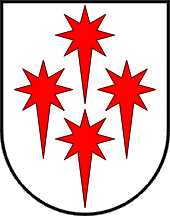 Službeno glasilo Općine ŠandrovacSlužbeno glasilo Općine ŠandrovacSlužbeno glasilo Općine ŠandrovacIzlazi prema potrebiŠandrovac, 21.01.2022.GODINA   2022.BROJ 1Rb.Radno mjestoKategorijaPotkategorija radnog mjestaKlasifikacijski rangKoeficijentza obračun plaće1.PROČELNIK JEDINSTVENOG UPRAVNOG ODJELARadno mjesto I. kategorijeGlavni rukovoditelj1.2,062.REFERENT ZA RAČUNOVODSTVO I FINANCIJERadno mjesto III. kategorijeReferent11.1,463.ADMINISTRATIVNI  REFERENTRadno mjesto III. kategorijeReferent11.1,104.KOMUNALNO-POLJOPRIVREDNO-PROMETNI REDARRadno mjesto III. kategorijeReferent11.1,405.DOMARRadno mjesto IV. kategorije Namještenici II. potkategorije11.1,00DOMAR                                                                                                                                                                                                                                 Broj izvršitelja: 1                                                                                                                                                                           DOMAR                                                                                                                                                                                                                                 Broj izvršitelja: 1                                                                                                                                                                           DOMAR                                                                                                                                                                                                                                 Broj izvršitelja: 1                                                                                                                                                                           DOMAR                                                                                                                                                                                                                                 Broj izvršitelja: 1                                                                                                                                                                           DOMAR                                                                                                                                                                                                                                 Broj izvršitelja: 1                                                                                                                                                                           DOMAR                                                                                                                                                                                                                                 Broj izvršitelja: 1                                                                                                                                                                           DOMAR                                                                                                                                                                                                                                 Broj izvršitelja: 1                                                                                                                                                                           OSNOVNI  PODACI O RADNOM MJESTUOSNOVNI  PODACI O RADNOM MJESTUOSNOVNI  PODACI O RADNOM MJESTUOSNOVNI  PODACI O RADNOM MJESTUOSNOVNI  PODACI O RADNOM MJESTUOSNOVNI  PODACI O RADNOM MJESTUOSNOVNI  PODACI O RADNOM MJESTUKATEGORIJAPOTKATEGORIJAPOTKATEGORIJAKLASIFIKACIJSKI RANGKLASIFIKACIJSKI RANGRADNO VRIJEMEIVNamještenikNamještenik1111puno radno vrijeme 8 sati dnevno/  40 sati tjednoOPIS RAZINE STANDARDNIH MJERILA ZA KLASIFIKACIJU RADNIH MJESTAOPIS RAZINE STANDARDNIH MJERILA ZA KLASIFIKACIJU RADNIH MJESTAOPIS RAZINE STANDARDNIH MJERILA ZA KLASIFIKACIJU RADNIH MJESTAOPIS RAZINE STANDARDNIH MJERILA ZA KLASIFIKACIJU RADNIH MJESTAOPIS RAZINE STANDARDNIH MJERILA ZA KLASIFIKACIJU RADNIH MJESTAOPIS RAZINE STANDARDNIH MJERILA ZA KLASIFIKACIJU RADNIH MJESTAOPIS RAZINE STANDARDNIH MJERILA ZA KLASIFIKACIJU RADNIH MJESTAPOTREBNO STRUČNO ZNANJEPOTREBNO STRUČNO ZNANJENajmanje trogodišnje srednjoškolsko obrazovanje obrtničke ili tehničke struke i najmanje jedna godina radnog iskustva na odgovarajućim poslovima. Potreban položen vozački ispit B kategorijeNajmanje trogodišnje srednjoškolsko obrazovanje obrtničke ili tehničke struke i najmanje jedna godina radnog iskustva na odgovarajućim poslovima. Potreban položen vozački ispit B kategorijeNajmanje trogodišnje srednjoškolsko obrazovanje obrtničke ili tehničke struke i najmanje jedna godina radnog iskustva na odgovarajućim poslovima. Potreban položen vozački ispit B kategorijeNajmanje trogodišnje srednjoškolsko obrazovanje obrtničke ili tehničke struke i najmanje jedna godina radnog iskustva na odgovarajućim poslovima. Potreban položen vozački ispit B kategorijeNajmanje trogodišnje srednjoškolsko obrazovanje obrtničke ili tehničke struke i najmanje jedna godina radnog iskustva na odgovarajućim poslovima. Potreban položen vozački ispit B kategorijeSLOŽENOST POSLOVASLOŽENOST POSLOVAStupanj složenosti posla koji uključuje obavljanje pomoćno-tehničkih poslova koji zahtijevaju primjenu znanja i vještina tehničkih, industrijskih, obrtničkih i drugih struka;Stupanj složenosti posla koji uključuje obavljanje pomoćno-tehničkih poslova koji zahtijevaju primjenu znanja i vještina tehničkih, industrijskih, obrtničkih i drugih struka;Stupanj složenosti posla koji uključuje obavljanje pomoćno-tehničkih poslova koji zahtijevaju primjenu znanja i vještina tehničkih, industrijskih, obrtničkih i drugih struka;Stupanj složenosti posla koji uključuje obavljanje pomoćno-tehničkih poslova koji zahtijevaju primjenu znanja i vještina tehničkih, industrijskih, obrtničkih i drugih struka;Stupanj složenosti posla koji uključuje obavljanje pomoćno-tehničkih poslova koji zahtijevaju primjenu znanja i vještina tehničkih, industrijskih, obrtničkih i drugih struka;SAMOSTALNOST U RADUSAMOSTALNOST U RADU-----STUPANJ SURADNJE S DRUGIM  TIJELIMA I KOMUNIKACIJE SA STRANKAMASTUPANJ SURADNJE S DRUGIM  TIJELIMA I KOMUNIKACIJE SA STRANKAMA-----STUPANJ ODGOVORNOSTI I UTJECAJ NA DONOŠENJE ODLUKASTUPANJ ODGOVORNOSTI I UTJECAJ NA DONOŠENJE ODLUKAStupanj odgovornosti koji uključuje odgovornost za materijalne resurse s kojima namještenik radi, te pravilnu primjenu pravila struke;Stupanj odgovornosti koji uključuje odgovornost za materijalne resurse s kojima namještenik radi, te pravilnu primjenu pravila struke;Stupanj odgovornosti koji uključuje odgovornost za materijalne resurse s kojima namještenik radi, te pravilnu primjenu pravila struke;Stupanj odgovornosti koji uključuje odgovornost za materijalne resurse s kojima namještenik radi, te pravilnu primjenu pravila struke;Stupanj odgovornosti koji uključuje odgovornost za materijalne resurse s kojima namještenik radi, te pravilnu primjenu pravila struke;                                                                                        OPIS POSLOVA RADNOG MJESTA                                                                                        OPIS POSLOVA RADNOG MJESTA                                                                                        OPIS POSLOVA RADNOG MJESTA                                                                                        OPIS POSLOVA RADNOG MJESTA                                                                                        OPIS POSLOVA RADNOG MJESTA                                                                                        OPIS POSLOVA RADNOG MJESTA                                                                                        OPIS POSLOVA RADNOG MJESTAOPIS POSLOVA I ZADATAKA OPIS POSLOVA I ZADATAKA OPIS POSLOVA I ZADATAKA OPIS POSLOVA I ZADATAKA Približan postotak vremena potreban za obavljanje određenog poslaPribližan postotak vremena potreban za obavljanje određenog poslaPribližan postotak vremena potreban za obavljanje određenog poslaobavlja poslove održavanja i upravljanja Vatrogasnim domom na adresi  Bjelovarska 7 u Šandrovcu, obavlja manje popravke i brine o redovnom održavanju zgrade,nabavlja potrebne materijale,obavlja jednostavne radove u poslovnim prostorima (farbanje, krečenje, bušenje, rad s malim alatima poput bušilice ili flekserice uglavnom na sitnijim prilagodbama raznih elemenata poput stolaca, vrata, itd.), po potrebi predlaže izvanredno održavanje. U slučaju većih kvarova i oštećenja izvješćuje pročelnika i općinskog načelnika i prema njihovoj odluci organizira otklanjanje većih kvarova i oštećenja,otključava i zaključava prostorije po potrebiobavlja poslove održavanja i upravljanja Vatrogasnim domom na adresi  Bjelovarska 7 u Šandrovcu, obavlja manje popravke i brine o redovnom održavanju zgrade,nabavlja potrebne materijale,obavlja jednostavne radove u poslovnim prostorima (farbanje, krečenje, bušenje, rad s malim alatima poput bušilice ili flekserice uglavnom na sitnijim prilagodbama raznih elemenata poput stolaca, vrata, itd.), po potrebi predlaže izvanredno održavanje. U slučaju većih kvarova i oštećenja izvješćuje pročelnika i općinskog načelnika i prema njihovoj odluci organizira otklanjanje većih kvarova i oštećenja,otključava i zaključava prostorije po potrebiobavlja poslove održavanja i upravljanja Vatrogasnim domom na adresi  Bjelovarska 7 u Šandrovcu, obavlja manje popravke i brine o redovnom održavanju zgrade,nabavlja potrebne materijale,obavlja jednostavne radove u poslovnim prostorima (farbanje, krečenje, bušenje, rad s malim alatima poput bušilice ili flekserice uglavnom na sitnijim prilagodbama raznih elemenata poput stolaca, vrata, itd.), po potrebi predlaže izvanredno održavanje. U slučaju većih kvarova i oštećenja izvješćuje pročelnika i općinskog načelnika i prema njihovoj odluci organizira otklanjanje većih kvarova i oštećenja,otključava i zaključava prostorije po potrebiobavlja poslove održavanja i upravljanja Vatrogasnim domom na adresi  Bjelovarska 7 u Šandrovcu, obavlja manje popravke i brine o redovnom održavanju zgrade,nabavlja potrebne materijale,obavlja jednostavne radove u poslovnim prostorima (farbanje, krečenje, bušenje, rad s malim alatima poput bušilice ili flekserice uglavnom na sitnijim prilagodbama raznih elemenata poput stolaca, vrata, itd.), po potrebi predlaže izvanredno održavanje. U slučaju većih kvarova i oštećenja izvješćuje pročelnika i općinskog načelnika i prema njihovoj odluci organizira otklanjanje većih kvarova i oštećenja,otključava i zaključava prostorije po potrebi90%90%90%brine o ispravnosti svih instalacija, zamjeni rasvjetnih tijela u zgradi vatrogasnog doma,rukuje sa sistemom grijanja i hlađenja prostorija, kontrolira i nadzire rad sistema grijanja i instrumenata u njoj) u zgradi vatrogasnog domabrine o čistoći parkirališta, a zimi brine o čišćenju snijega i leda na parkirališta iodržava zelene površine oko zgrade vatrogasnog doma (košnja, uklanjanje korova)brine o ispravnosti svih instalacija, zamjeni rasvjetnih tijela u zgradi vatrogasnog doma,rukuje sa sistemom grijanja i hlađenja prostorija, kontrolira i nadzire rad sistema grijanja i instrumenata u njoj) u zgradi vatrogasnog domabrine o čistoći parkirališta, a zimi brine o čišćenju snijega i leda na parkirališta iodržava zelene površine oko zgrade vatrogasnog doma (košnja, uklanjanje korova)brine o ispravnosti svih instalacija, zamjeni rasvjetnih tijela u zgradi vatrogasnog doma,rukuje sa sistemom grijanja i hlađenja prostorija, kontrolira i nadzire rad sistema grijanja i instrumenata u njoj) u zgradi vatrogasnog domabrine o čistoći parkirališta, a zimi brine o čišćenju snijega i leda na parkirališta iodržava zelene površine oko zgrade vatrogasnog doma (košnja, uklanjanje korova)brine o ispravnosti svih instalacija, zamjeni rasvjetnih tijela u zgradi vatrogasnog doma,rukuje sa sistemom grijanja i hlađenja prostorija, kontrolira i nadzire rad sistema grijanja i instrumenata u njoj) u zgradi vatrogasnog domabrine o čistoći parkirališta, a zimi brine o čišćenju snijega i leda na parkirališta iodržava zelene površine oko zgrade vatrogasnog doma (košnja, uklanjanje korova)90%90%90%obavlja i druge poslove prema nalogu pročelnika Jedinstvenog  upravnog odjela,obavlja poslove dostavljača,  za svoj rad odgovoran je pročelniku Jedinstvenog  upravnog odjelaobavlja i druge poslove prema nalogu pročelnika Jedinstvenog  upravnog odjela,obavlja poslove dostavljača,  za svoj rad odgovoran je pročelniku Jedinstvenog  upravnog odjelaobavlja i druge poslove prema nalogu pročelnika Jedinstvenog  upravnog odjela,obavlja poslove dostavljača,  za svoj rad odgovoran je pročelniku Jedinstvenog  upravnog odjelaobavlja i druge poslove prema nalogu pročelnika Jedinstvenog  upravnog odjela,obavlja poslove dostavljača,  za svoj rad odgovoran je pročelniku Jedinstvenog  upravnog odjela10%10%10%